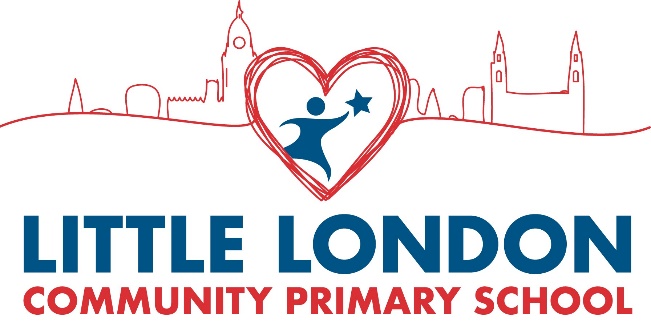 The Selection ProcessDeputy HeadteacherHow to applyThank you for taking time to read this information. If you wish to apply for the post within then you should:• Complete a Leeds City Council application form (available from the school office)• Complete the application form fully, ensuring all details are accurate and all declarations are signed. Please ensure you provide two professional referees, one being your current employer (with name and email addresses). • Ensure you fully complete the relevant skills and experience section of the form, addressing the key characteristics and experiences outlined in the person specification, along with details of the unique contribution that you could make to the future success of the role of Deputy Headteacher at Little London. If you do not complete the personal statement section of the form, you will not be considered for the role. CVs cannot be accepted. • Submit your application by the deadline stated below. Late applications will not be considered. TIMETABLE FOR THIS SELECTION PROCESS: Closing date for applications: Wednesday 1st February 9amShortlisting: Wednesday 1st FebruaryInterview: Tuesday 7th and Wednesday 8th FebruaryStart Date: 1st September 2023To apply for this role please complete our application form and return to office@littlelondonprimary.co.uk by the closing date. Little London Primary is committed to safeguarding and promoting the welfare of its students and expects all staff and volunteers to share this commitment. 